Rachel A. ByallDecember 26, 1853 – February 22, 1867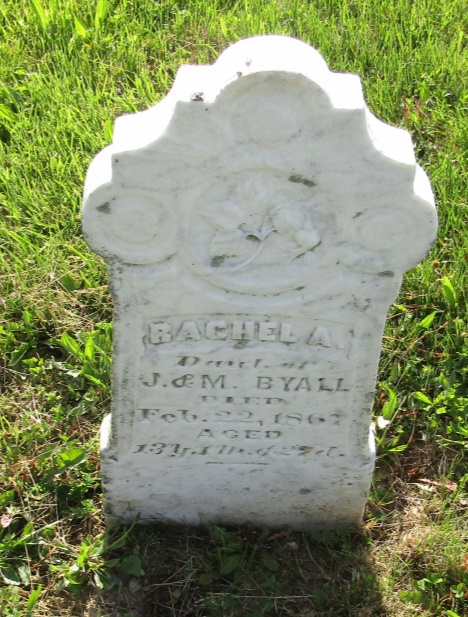 No further information found at this time